National Forest Parkland Scheme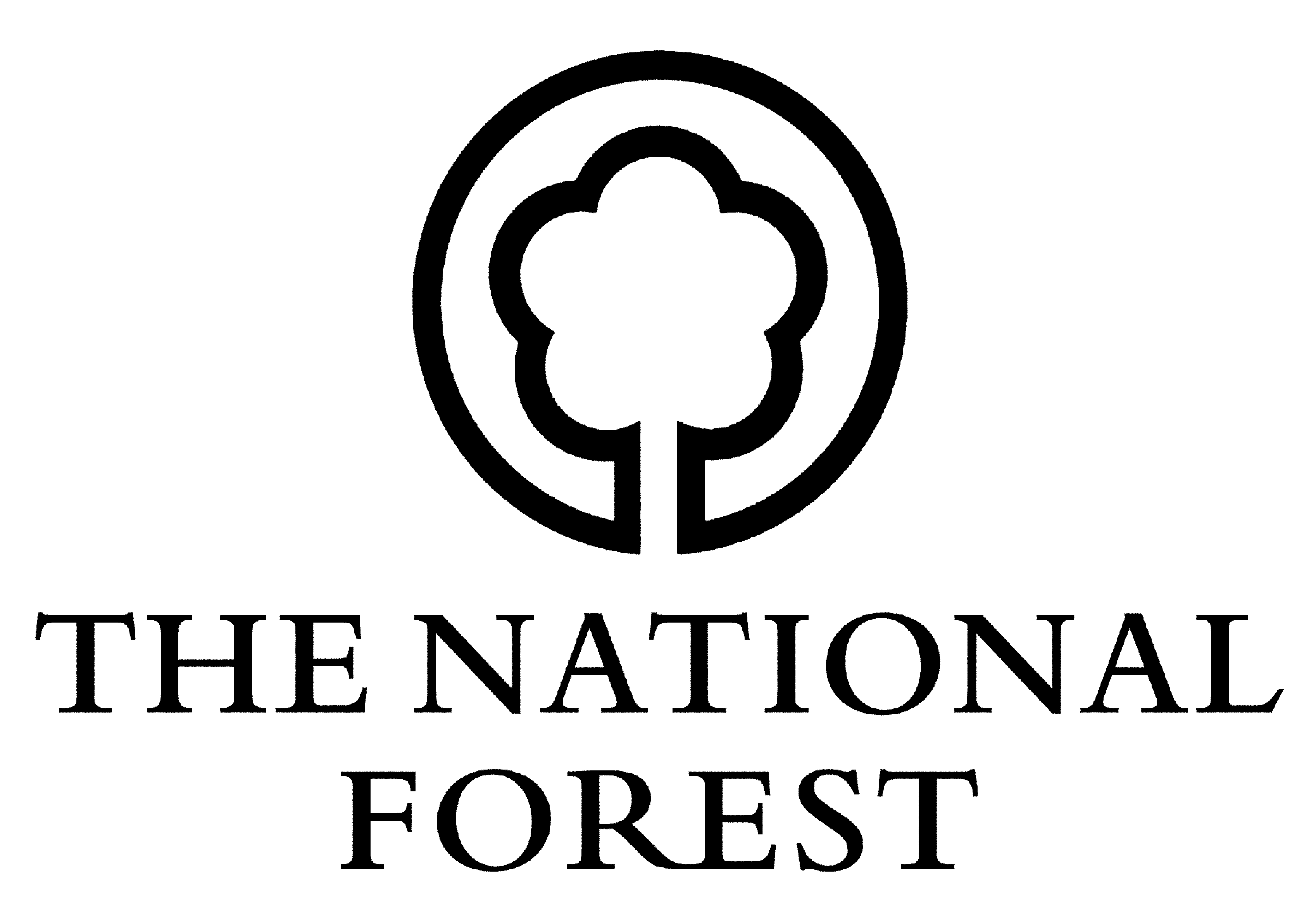 Claim FormTo be returned to the National Forest Company, Bath Yard, Moira, Swadlincote, Derbyshire, DE12 6BA.   Tel: 01283 551211  Fax: 01283 552844   Web: www.nationalforest.orgAGENT DETAILS1	TITLE ______ FORENAME _____________________ SURNAME _________________________	ADDRESS	____________________________________________________________________			____________________________________________________________________			_________________________________ POSTCODE _______________________	TEL NO	_____________________		        EMAIL _______________________	NAME ON CHEQUE ______________________________________________________________2	PARKLAND REF		_____________________________	SITE NAME			_____________________________3	DECLARATION  I am the agent, named in the approved Contract 	as numbered above.I certify that:a)	there has been no change of circumstances within the Contract.b)	planting and all associated works have been carried out in the area(s) described overleaf in accordance with the Contract.SIGNED __________________________________________  DATE ___________________4	Details of completed woodland planting workNumber of Parkland Tree Units completed in accordance with agreement:------------------------------------------------------------------------------------------------------------------------------------------------------------------------------5	Year 1 ClaimI hereby apply for payment of £ ____________ towards the actual costs of work identified in the schedule of works as identified in the Contract, which has been previously agreed with the National Forest Company.If there have been any alterations to your schedule of works or payments beyond that agreed in your Contract, these must be approved by the National Forest Company before commencement of works.SIGNED __________________________________________  DATE ___________________For National Forest Company use - Signature of authorising officerParklands No  _______________________  Claim Number _______________________NFC £ ________________________   Signature ______________________________________Total payment made £ _____________________________National Forest Company,  Yard, Moira, Swadlincote, .Tel: 01283 551211  Fax: 01283 552844   Web: www.nationalforest.org